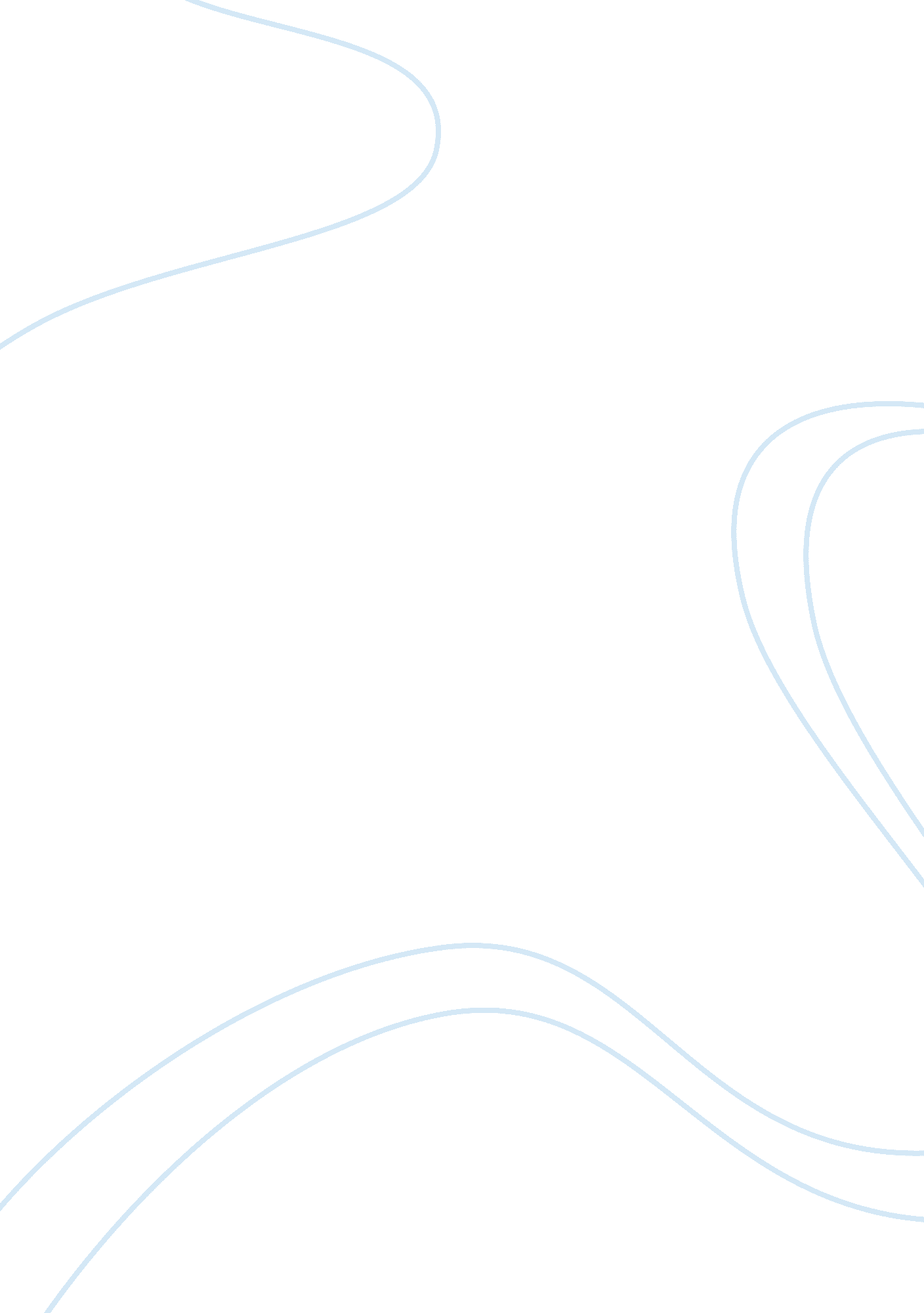 The american correctional systemGovernment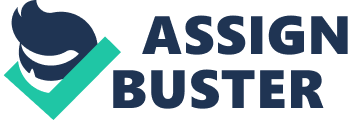 The American correctional system has changed over time. History has its seasons and during times of war, disorder, gains made in peace and abundance are sometimes lost. However societies have moved from the extraction of personal or family justice, revengeful acts such as blood feuds or the practice of “ an eye for an eye” towards structured systems based on written codes and orderly process. Historically there is an old and well-worn adage that ‘ no prophet is without honor save in his own country and would be equally accurate to hold that same policy may at times apply to prison systems and the types of reform. Throughout recorded history one frequently meets with high references to prisons used for the confinement of political and religious offenders, however the prison structures of today, which is the agency through which imprisonment is made the motive of punishment for the main crimes. At the beginning of the eighteen century imprisonment was unusual, except when applied to a political and religious offenders. While before the middle of the nineteenth century it was the conventional method of punishing people for crimes in both Europe and America. During the colonial period there was two institutions establish which was later produced in the modern prison. There were jails or prisons at the time in addition there were also chiefly used for the detentions of those accused of a crime pending their trail and for the confinement of those offenders. They were rarely used for the incarceration of what was spoking as criminal classes. There is only a few criminal who has receive the rare penalty of imprisonment, remain in the jails or the prions longer than the time in which elapsed between successive sessions of the court. The American correctional system is separated into three types of facilities, federal, local, and state. The federal facilities are made to house those individuals who damage elected laws. Elected jail framework was built up under President Hoover in 1930 when the federal facilities began to fabricate elected imprisonment offices. The government arrangement of detainment facilities was required with an ascent in wrongdoings that abused elected laws. The federal facilities are a detainment facilities are overseen by the primary administration of the nation and along these lines are considered to have greater security when contrasted with different jails. There are numerous different components which are required to be thought about, for example, individuals who perpetrate genuine wrongdoings are send to these sorts of prison or the general population who are serving long haul imprison wind up in these detainment facilities. There is additionally financing for such sort of jails and there are distinctive security levels. In contrast with different jails the quantity of lawbreakers here is less and just the general population who have infringed upon nation’s law are brought here. On the off chance that they have carried out a genuine wrongdoing that included murdering and assaulting, they may be sent to government detainment facilities. In the Unified States, the quantity of government jails is moderately less yet crooks who are brought here don’t confront issues, for example, harassing. Generally individuals gain admittance to essential rights and favor remaining in these jails regardless of whether they are serving long or short terms. 